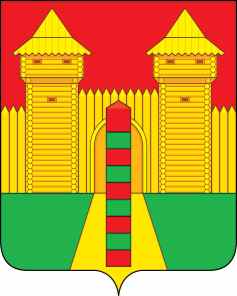 АДМИНИСТРАЦИЯ  МУНИЦИПАЛЬНОГО  ОБРАЗОВАНИЯ «ШУМЯЧСКИЙ  РАЙОН» СМОЛЕНСКОЙ  ОБЛАСТИРАСПОРЯЖЕНИЕот  22.03.2021г.   № 94-р           п. Шумячи         В связи с увольнением заведующего  муниципального бюджетного дошкольного образовательного учреждения Центр развития ребенка – детский сад «Колокольчик» п. Шумячи Р.А. Сомовой       1. Создать комиссию по приему-передаче объектов основных средств и материальных ценностей муниципального бюджетного дошкольного образовательного учреждения Центр развития ребенка – детский сад «Колокольчик» п. Шумячи в составе:       2. Комиссии подготовить и представить на утверждение акт приема-передачи объектов основных средств и материальных ценностей муниципального бюджетного дошкольного образовательного учреждения Центр развития ребенка – детский сад «Колокольчик» п. Шумячи 22.03.2021г.Глава муниципального образования«Шумячский район» Смоленской области                                               А.Н. ВасильевО создании комиссии по приему-передаче объектов основных средств и материальных ценностей муниципального бюджетного дошкольного образовательного учреждения Центр развития ребенка – детский сад «Колокольчик» п. ШумячиВарсановаГалина Аркадьевна- заместитель Главы  муниципального образования «Шумячский район» Смоленской области – председатель комиссииКулешоваИрина Григорьевна- начальник Отдела по образованию Администрации муниципального образования «Шумячский район» Смоленской области – заместитель председателя комиссииЗамуравкинаТатьяна Александровна- главный бухгалтер  Муниципального казенного учреждения «Централизованная бухгалтерия учреждений образования Шумячского района» - секретарь комиссии (по согласованию) Члены комиссии:Члены комиссии:ИвановаНина Александровна- заведующий хозяйством муниципального бюджетного дошкольного образовательного учреждения Центр развития ребенка – детский сад «Колокольчик» (по согласованию)МалашенковаЕлена Ивановна- ведущий специалист Отдела по образованию Администрации муниципального образования «Шумячский район» Смоленской областиМатюринаСветлана Петровна- воспитатель муниципального бюджетного дошкольного образовательного учреждения Центр развития ребенка – детский сад «Колокольчик» (по согласованию)СомоваРаиса Александровна- заведующий муниципального бюджетного дошкольного образовательного учреждения Центр развития ребенка – детский сад «Колокольчик» (по согласованию)СтаровойтовЮрий Александрович- начальник Отдела экономики и комплексного развития Администрации муниципального образования «Шумячский район» Смоленской области